Customizing Your ResumeStep 1:  Get the Job Announce-ment: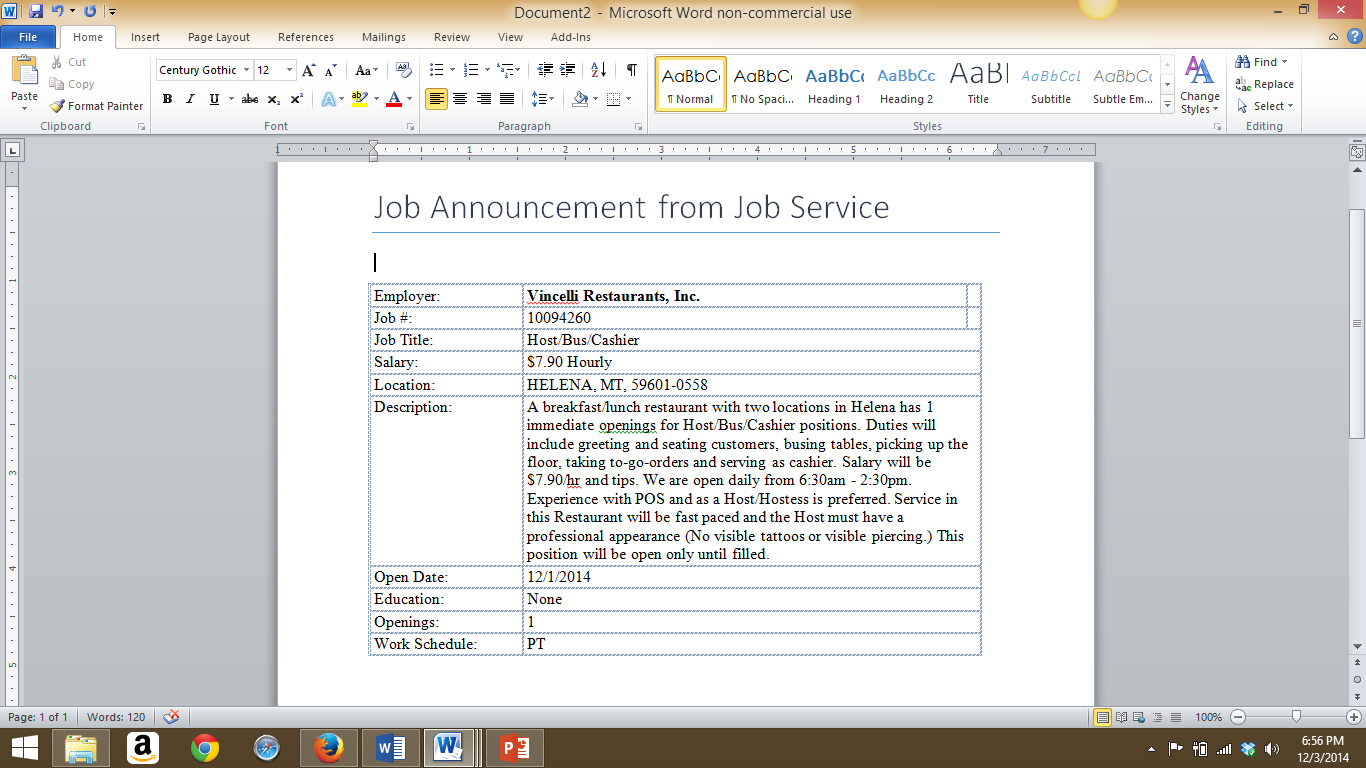 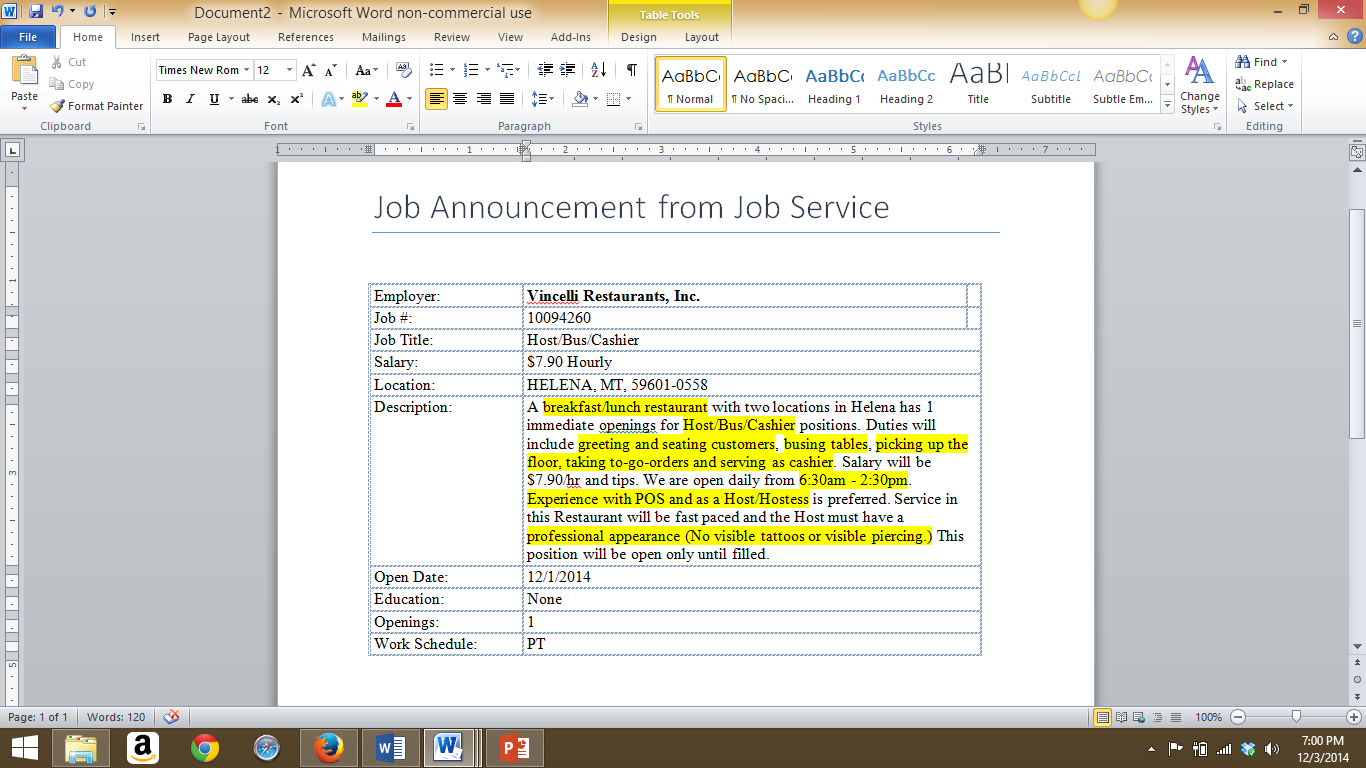 Step 2:  Highlight KeywordsStep 3: Match Keywords to YOUR SKILLSStep 4:  Update Your Resume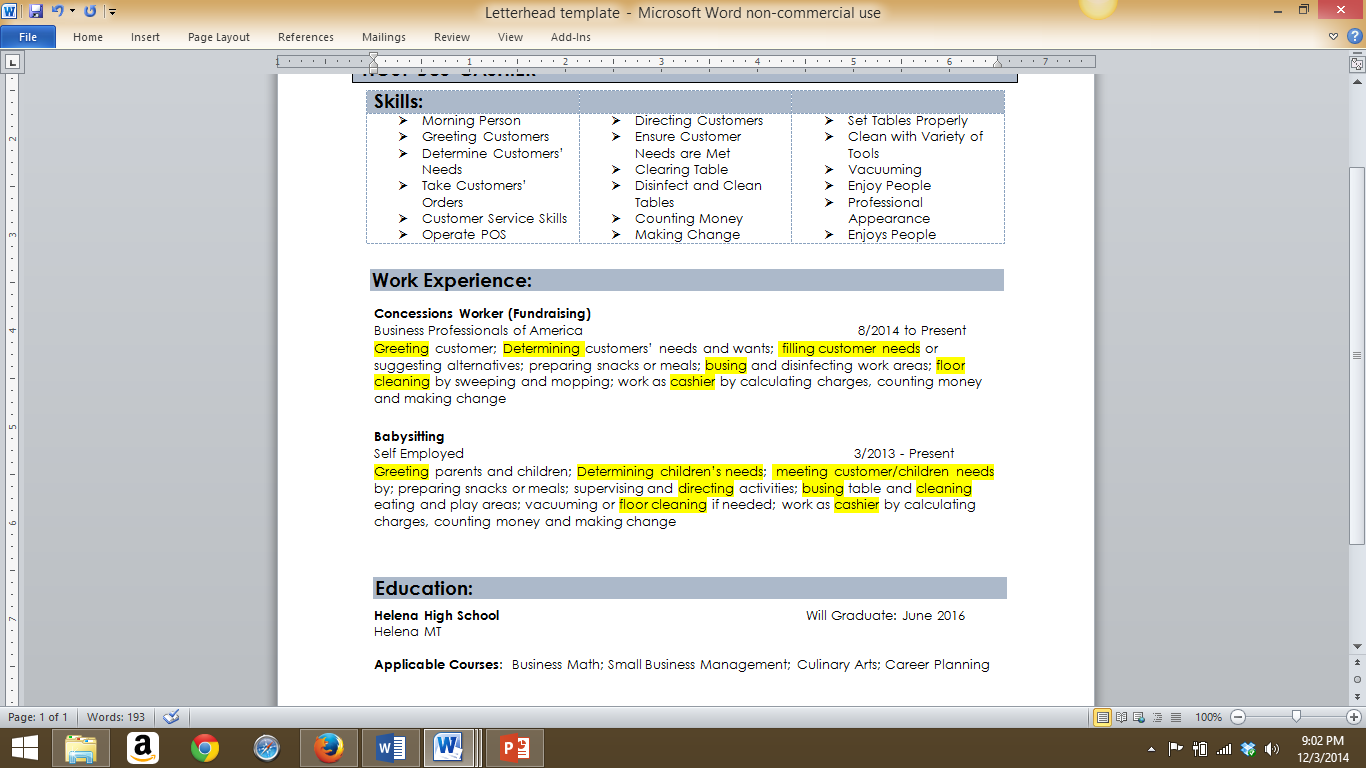 KEYWORDSHow to list a skill that relates:breakfast/lunch restaurant6:30am - 2:30pmHost/Bus/CashierThis is the job titlegreeting and seating customers:  This requires good customer service skills and the ability to find out what someone needs and where they would like to sit and then direct them there.  You most likely would also get them water and tell them who their wait person is.busing tables:  This involves doing a good job cleaning tables by clearing dishes and disinfecting while wiping down the table, make sure salt/pepper/sugar are clean and ready for the next customer as well as reset the tablepicking up the floortaking to-go-ordersserving as cashierExperience with POS (POS stands for Point of Sale for credit and debit cards)Host/Hostessprofessional appearance (No visible tattoos or visible piercing.)